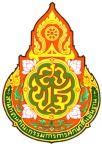 แนวทางการจัดการเรียนรู้
รายวิชาเพิ่มเติมหน้าที่พลเมืองโรงเรียนบ้านโพธิ์ศรีสำราญสำนักวิชาการและมาตรฐานการศึกษาสำนักงานคณะกรรมการการศึกษาขั้นพื้นฐานกระทรวงศึกษาธิการ๒๕๕๗คำนำ 	สำนักงานคณะกรรมการการศึกษาขั้นพื้นฐาน โดยสำนักวิชาการและมาตรฐานการศึกษา ได้จัดทำเอกสาร “แนวทางการจัดการเรียนรู้รายวิชาเพิ่มเติมหน้าที่พลเมือง” เพื่อเป็นแนวทางให้สถานศึกษานำไปใช้
ในการจัดการเรียนรู้รายวิชาเพิ่มเติมหน้าที่พลเมือง เพื่อพัฒนาค่านิยม ทักษะ และคุณลักษณะอันพึงประสงค์ของผู้เรียนที่จะนำไปสู่การเปลี่ยนแปลงพฤติกรรมให้เป็นพลเมืองดีของสังคมไทยที่มีการปกครอง
ระบอบประชาธิปไตยอันมีพระมหากษัตริย์ทรงเป็นประมุข	สำนักวิชาการและมาตรฐานการศึกษา สำนักงานคณะกรรมการการศึกษาขั้นพื้นฐาน ขอขอบคุณผู้ทรงคุณวุฒิและคณะทำงานทุกคนที่มีส่วนเกี่ยวข้องในการจัดทำเอกสารฉบับนี้ให้สำเร็จลุล่วงด้วยดี และ
หวังเป็นอย่างยิ่งว่าเอกสารฉบับนี้จะเป็นประโยชน์สำหรับสถานศึกษาและหน่วยงานที่เกี่ยวข้องในการพัฒนาเยาวชนไทยให้เป็นพลเมืองที่ดี มีความรู้ ความสามารถ มีทักษะกระบวนการคิด คุณลักษณะอันพึงประสงค์ มีคุณธรรม และอยู่ร่วมกับผู้อื่นได้อย่างมีความสุข  โรงเรียนบ้านโพธิ์ศรีสำราญสารบัญเรื่อง										                  หน้าคำนำ												สารบัญ												ความนำ												๑กรอบความคิดในการพัฒนารายวิชาเพิ่มเติมหน้าที่พลเมือง						๓เป้าหมายสำคัญในการจัดการเรียนรู้รายวิชาเพิ่มเติมหน้าที่พลเมือง				      	๔จุดเน้นและขอบข่าย										๕ผลการเรียนรู้ชั้นปี / ช่วงชั้น									๖ผลการเรียนรู้และสาระการเรียนรู้								        	๑๑กรอบคำอธิบายรายวิชา									        	๒๘การจัดการเรียนรู้										        	๓๙การวัดและประเมินผลการเรียนรู้								        	๔๐บรรณานุกรม										        	๔๖ภาคผนวก										        	๔๘คำอธิบายของคำหลักในจุดเน้นและขอบข่ายรายวิชาเพิ่มเติมหน้าที่พลเมือง	        	๔๙การเรียนการสอนรายวิชาเพิ่มเติมหน้าที่พลเมือง: แนวปฏิบัติสำคัญ 		        	๕๙การจัดเนื้อหาและกิจกรรมการเรียนรู้รายวิชาเพิ่มเติมหน้าที่พลเมือง 		        	๖๒การใช้เทคนิค / กระบวนการ / วิธีสอน ในการจัดกิจกรรมการเรียนรู้
รายวิชาเพิ่มเติมหน้าที่พลเมือง 						        	๖๖ตัวอย่างหน่วยการเรียนรู้   							        	๘๐คำสั่ง สพฐ. เรื่อง แนวปฏิบัติที่สอดคล้องกับนโยบายการจัดการเรียนการสอน
ประวัติศาสตร์และหน้าที่พลเมือง 						        	๙๓คณะผู้จัดทำ										        	๙๖คำสั่งโรงเรียนบ้านโพธิ์ศรีสำราญ									๙๙